Анализ ДТП с участием детейза 4 месяца 2016 года.Анализ ДТП с участием детей за 4 месяца 2016 года,  профилактические мероприятия с целью стабилизации аварийности.           За 4 месяца 2016 года на территории обслуживания ОГИБДД МО МВД России «Тавдинский», ДТП с участием детей, не зарегистрировано, в сравнении с аналогичным периодом 2015 года ДТП нет.           В СМИ, газетах «Тавдинская Правда», «Тавдинский Курьер», «Тавдинская неделя» направлено 18 статей, радио эфиров 0. В телекомпании «СТВ» вышло 12 видео сюжетов, также транслируется видео ролики по БДД, в бегущей строке для участников дорожного движения, призыв о необходимости соблюдения правил дорожного движения. На официальном портале Тавдинского городского округа http: adm-tavda.ru, на официальном портале Тавдинка.РФ http://тавдинка.рф/, Тавдинские новости http://www.tavdatoday.ru, размещено 19 материалов различной тематики по БДД.       ОГИБДД, ПДН, совместно с Управлением образования МО Тавдинский ГО в целях профилактики ДДТТ организовано мероприятий по пропаганде БДД всего: в том числе по профилактике ДДТТ - 122; из них, бесед в дошкольных образовательных учреждениях – 28; бесед в учреждениях общего и дополнительного образования – 41. Проведено совместно: конкурсов - 52, викторин по БДД с участием детей – 38, социальных акций – 8, экскурсий – 23, обследований ОУ по обучению детей навыкам безопасного поведения на дороге – 0.       В образовательных учреждениях проведены с привлечением комплексных сил полиции СДНД, ЮИД, профилактические мероприятия «Рождественские каникулы», «Горка», совместно с Управлением образования реализуется план первоочередных мероприятий направленных на предотвращение ДДТТ. Мероприятия посвященные к 80 летию ГАИ – ГИБДД, беседы, конкурсы, викторины. Конкурс отрядов ЮИД      Проведены родительские собрания в школах и детских садах о необходимости использования световозвращающих элементов на одежде, правил перевозки детей в транспортных средствах. Осуществлялась раздача листовок, наглядной агитации.  Проведены акции с участием ОУ, родителей, педагогов, для водителей и пешеходов, а также для юных участников дорожного движения.            В целях профилактики ДТП с участием детей, совместно с ПДН при проведении рейдов, за 4 месяца 2016 года выявлено 38 детей нарушающих ПДД, материалы направлены в Тавдинскую территориальную комиссию по делам несовершеннолетних и защиты их прав «КДН» для рассмотрения вопроса о принятии мер воздействия на родителей и детей, проведения профилактических мероприятий.          Сотрудниками ОГИБДД выявлено 175 водителей осуществляющий перевозку детей в транспортных средствах без удерживающих устройств.Предложения для стабилизации аварийности с участием детей.1.	Проведения профилактических мероприятий сотрудниками ОГИБДД закрепленными за образовательными учреждениями в соответствии с приказом. 2.	Проведения мероприятий по выявлению нарушений ПДД несовершеннолетними, детьми пешеходами, велосипедистами в возрасте менее 14 лет двигающимися по проезжей части дороги, управляющих мопедами без категории «М», мотоциклами и автомашинами не имея права управления.3.	Совместное проведение бесед ОГИБДД и педагогическим составом образовательных учреждений с родителями на родительских собраниях с доведения ДТП с участием детей, причин и факторов влияющих на их возникновение. 4.	Проведения профилактических мероприятий по использованию пешеходами световозвращающих элементов на одежде.5.       Использования автогородка на базе ЦТР «Гармония» для обучения детей навыкам безопасного поведения на дороге.   Инспектор пропаганды ОГИБДД   МО МВД России «Тавдинский»                                                         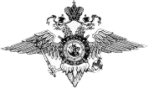 ГУ МВД РОССИИ по Свердловской областимеЖМУНИЦИПАЛЬНЫЙ ОТДЕЛ  министерства внутренних делроссийской федерации «Тавдинский» (МО МВД России «Тавдинский»)ул. Ленина 83а, г. Тавда, 623950Главе Тавдинского городского округаПредседателю комиссии по БДД при МО Тавдинский городской округ В.В. Лачимову Начальнику МОУО - Управления Образованием Тавдинского городского округа С.Г. Рожиной Председателю территориальной комиссии по делам несовершеннолетних и защите их прав Захаренко М.Н. _______________ №  _____________________________ №  _____________________________ №  ______________